Budapest, 2016. október 12.	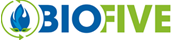 Szerződő megnevezéseSzellemi alkotás, know-how megnevezése, lajstromszám (ha van)1Dr. Garamszegi Gábor 74,5% és Hiteles György 25,5%Lépcsős kazán - szabadalom P13003822Dr. Garamszegi Gábor 68% és 8 társ 32%Berendezés és eljárás magas nedvesség tartalmú szerves anyagok égetésére - szabadalmi bejelentés P15002423Dr. Garamszegi Gábor 68% és 8 társ 32%Berendezés és eljárás szennyvíziszap és egyéb szerves hulladékok termikus ártalmatlanításánál keletkező hamu kezelésére – szabadalmi bejelentés P15004424Dr. Garamszegi Gábor 68% és 8 társ 32%Berendezés és eljárás szennyvíziszap elvezetésére és nedvességtartalmának csökkentésére – szabadalmi bejelentés P…….5Dr. Garamszegi Gábor 68% és 8 társ 32%Berendezés és eljárás magas nedvesség tartalmú szerves anyag elégetésére - használati mintaoltalom U15000807Dr. Garamszegi Gábor 68% és 8 társ 32%Berendezés szennyvíziszap és egyéb szerves hulladékok termikus ártalmatlanításánál keletkező hamu kezelésére - használati mintaoltalom U15001708Dr. Garamszegi Gábor 68% és 8 társ 32%Berendezés és eljárás szennyvíziszap elvezetésére és nedvességtartalmának csökkentésére – használati mintaoltalom bejelentés U…….9BIOFIVE®BIOFIVE védjegy -013776083/Szennyvíziszap technológiába integrált berendezés